B-9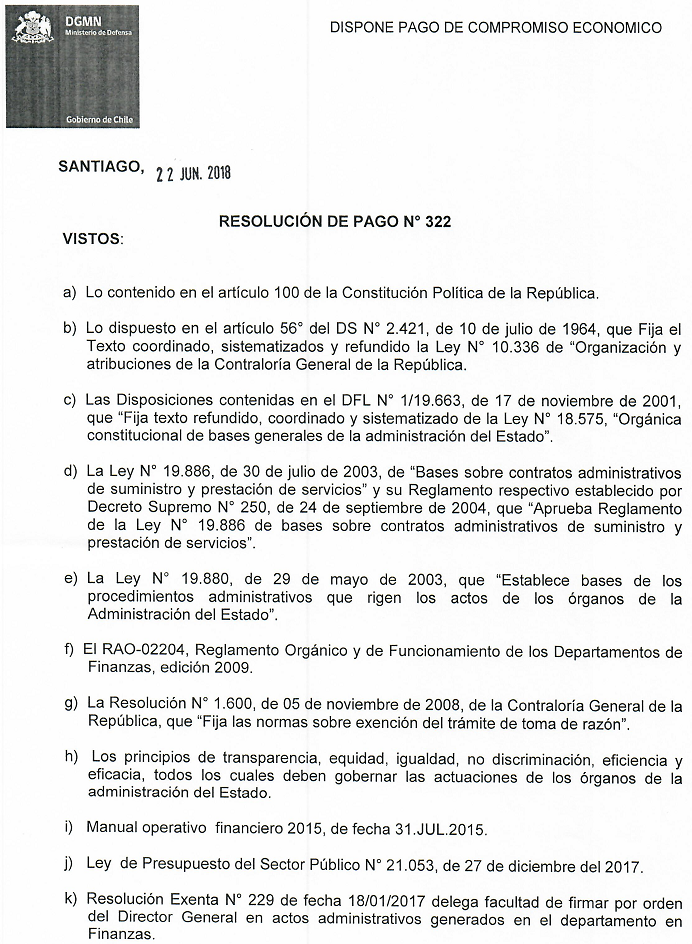 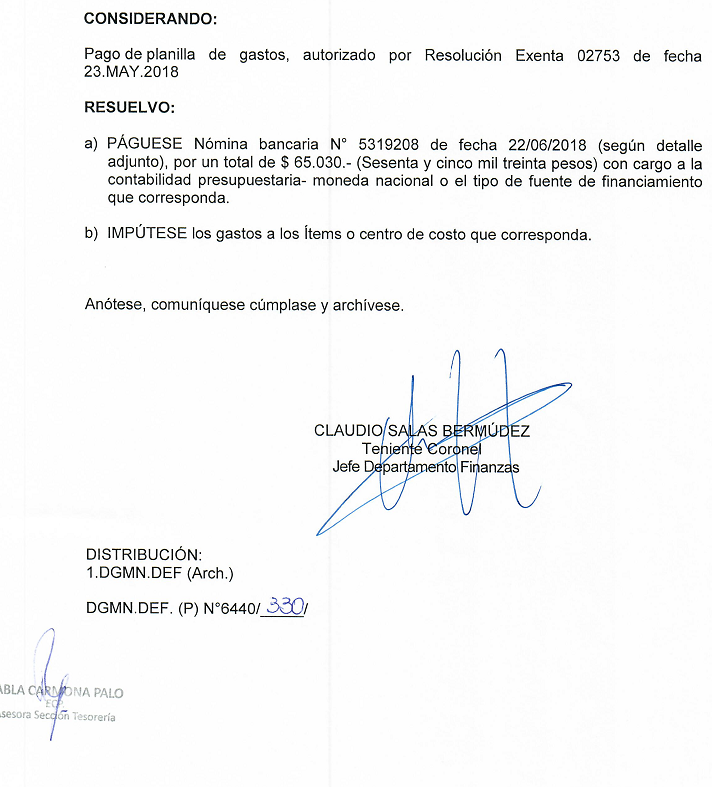 